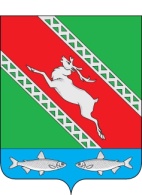 РОССИЙСКАЯ ФЕДЕРАЦИЯИРКУТСКАЯ ОБЛАСТЬДума муниципального образования 	«Катангский район»  	РЕШЕНИЕ от 23 ноября 2023 года                              село Ербогачен                                          № 5/5О мероприятии в перечень проектов Народных инициатив на 2024 годВ соответствии с Федеральным законом от 06 октября 2003 года № 131-ФЗ «Об общих принципах организации местного самоуправления в Российской Федерации», руководствуясь Бюджетным кодексом Российской Федерации, Уставом муниципального образования «Катангский район», Положением «О бюджетном процессе в муниципальном образовании «Катангский район», утвержденного решением Думы муниципального образования «Катангский район» от 22 июня 2016 года № 2/5, Дума муниципального образования «Катангский район»РЕШИЛА:1. Одобрить мероприятия для включения в перечень проектов Народных инициатив на 2024 год: Приобретение и установка автоматической системы пожарной сигнализации (АПС) в МКОУ СОШ с. Подволошино; Текущий ремонт и установка сантехнического оборудования в МБОУ дополнительного образования Детская школа искусств с. Ербогачен.2. Настоящее решение опубликовать в Муниципальном вестнике муниципального образования «Катангский район».            3. Настоящее решение вступает в силу после дня его официального опубликования.Председатель Думымуниципального образования«Катангский район»                                                                                          В.В. ПучковаИсполняющий обязанности мэра муниципального образования«Катангский район»                                                                                          Е.В. Васильева